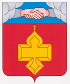 АДМИНИСТРАЦИЯКАНТЕМИРОВСКОГО МУНИЦИПАЛЬНОГО РАЙОНАВОРОНЕЖСКОЙ ОБЛАСТИП О С Т А Н О В Л Е Н И Еот  01.06. 2017 № 363               р.п. КантемировкаОб утверждении Плана размещения  ярмарочныхплощадок на территории  Кантемировскогомуниципального района	В целях реализации Федерального закона от 28.12.2009 № 381-ФЗ «Об основах государственного регулирования торговой деятельности в Российской Федерации», Закона Воронежской области от 30.06.2010       № 68-ОЗ «О государственном регулировании торговой деятельности на территории Воронежской области», постановления правительства Воронежской области от 21.06.2016  № 432  «Об утверждении Порядка организации ярмарок на территории Воронежской области и продажи товаров (выполнения работ, оказания услуг) на них», удовлетворения потребностей населения в продовольственных и промышленных товарах администрация Кантемировского муниципального района Воронежской области   п о с т а н о в л я е т:Утвердить прилагаемый План размещения ярмарочных площадок на территории Кантемировского муниципального района Воронежской области.Опубликовать настоящее постановление в информационном бюллетене «Формула власти» и на официальном сайте администрации Кантемировского муниципального района.  Контроль за исполнением настоящего постановления оставляю за собой.Глава администрации района                                                                     В.В. ПокусаевВизирование:Руководитель отдела по экономике и управлению имуществом администрации Кантемировского муниципального района                          О.В. Прохоренко __.__.20__ г.Консультант по юридическим вопросамадминистрации Кантемировскогомуниципального района                                                           С.А. Гайворонский __.__.20__ г.Старший экономист сектора экономики отдела по экономике и управлению имуществом  администрации Кантемировского муниципального района   __________   Н.Н. Пасленова«___»___________ 20___ г.6-12-63